« « 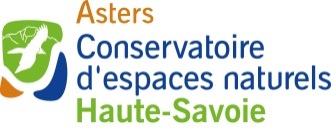 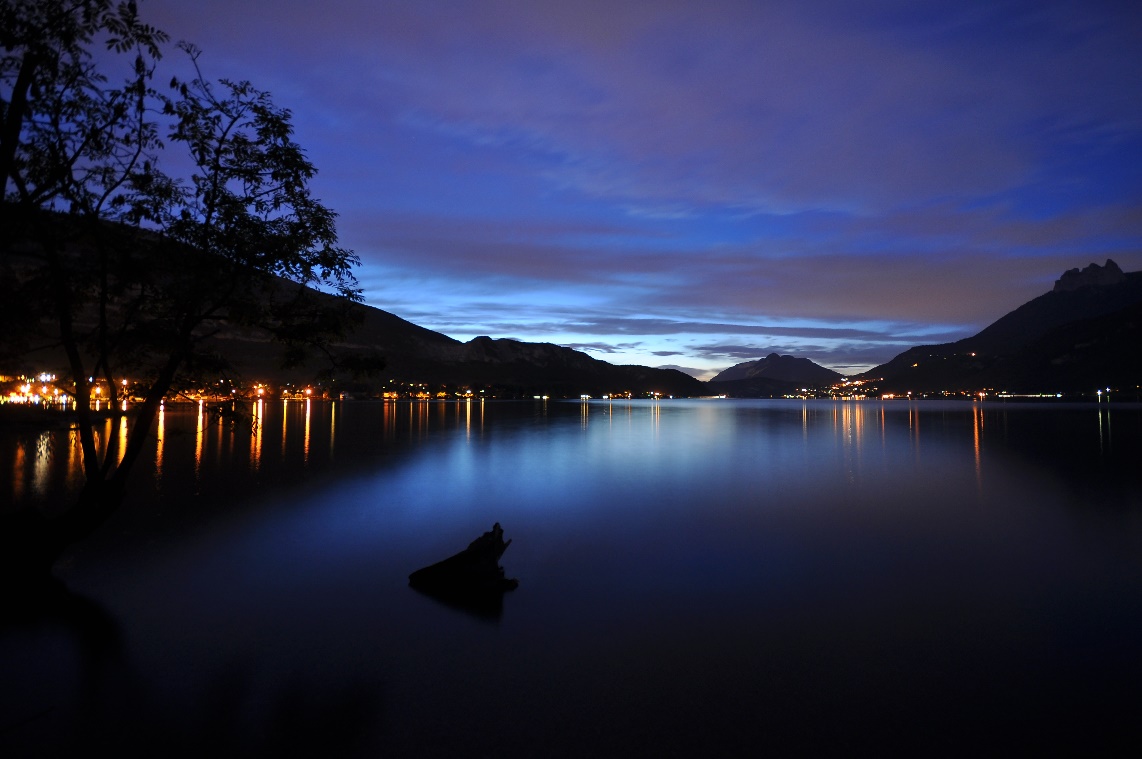 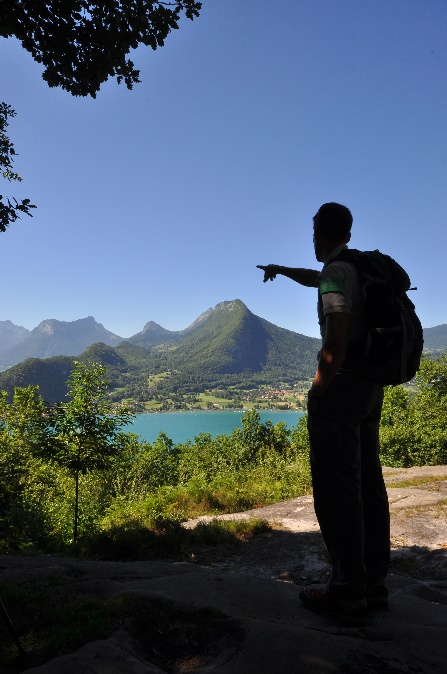 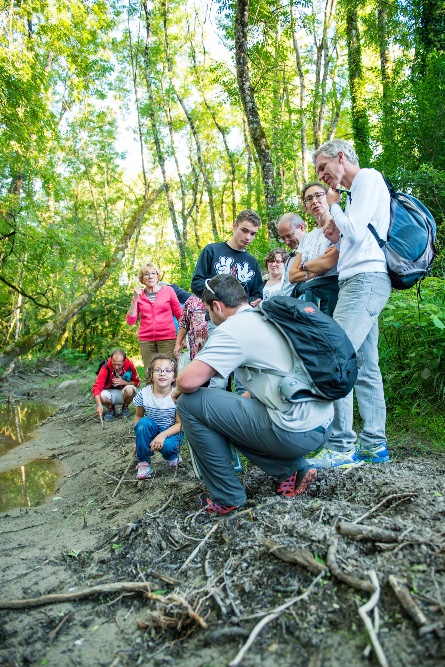 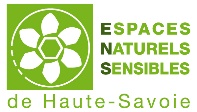 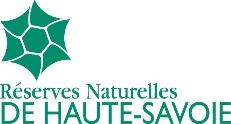 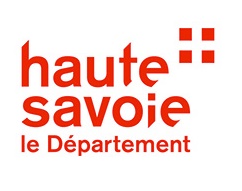 